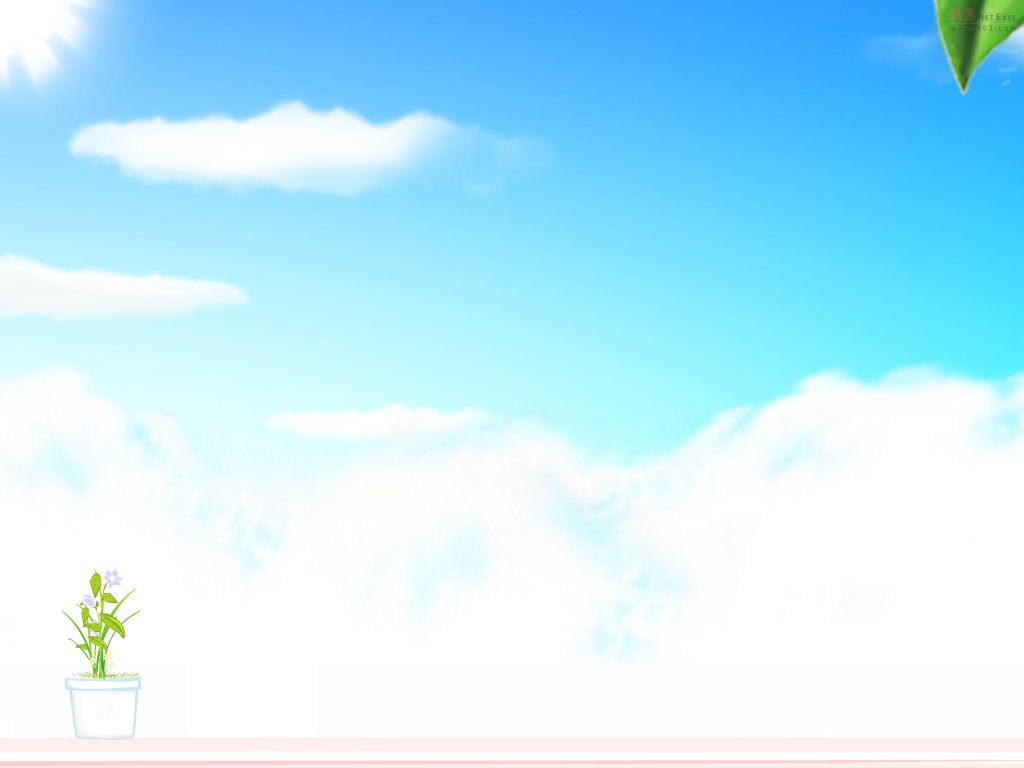 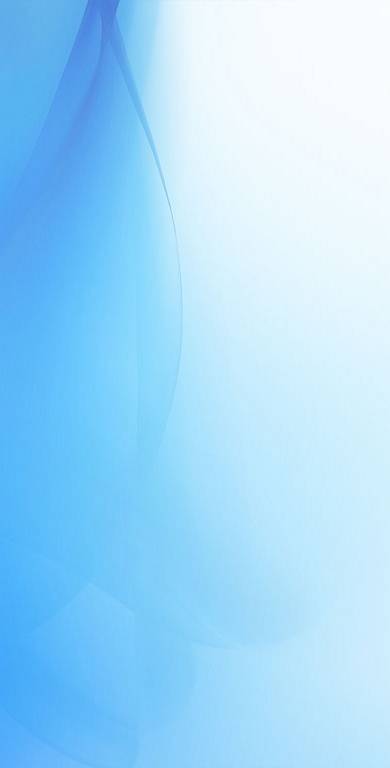 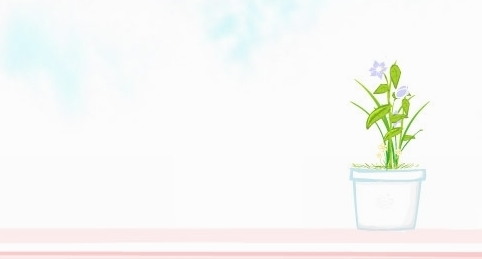 目录一、国际燃料油市场行情	31.1  国际燃料油市场动态	31.2	新加坡燃料油市场价格	31.3	新加坡燃料油纸货价格	31.4	新加坡燃料油黄埔到岸价	41.5	韩国燃料油市场价格	41.6	阿拉伯湾燃料油市场价格	41.7	日本燃料油市场价格	41.8	地中海燃料油市场价格	4二、国内燃料油市场动态	52.1  华南地区燃料油市场行情	52.2华东地区燃料油市场行情	62.3山东地区燃料油市场行情	72.4国内各地区燃料油市场价格	82.5上海期货交易所收盘数据	82.6上海期货交易所收盘报告	9三、国内燃料油船期预报	93.1 华南燃料油船期预报	93.2	华东燃料油船期预报	93.3	山东燃料油船期预报	103.4	山东原油船期预报	10一、国际燃料油市场行情1.1  国际燃料油市场动态    行业消息人士指出，亚洲燃料油炼制利润周二延续涨势，部分涨至至少2016年以来的最高位。     自今年年初以来，供应趋紧及需求稳健推升了燃料油炼制利润。夏季月份因空调用电需求增加，燃料油需求通常上升。     石油输出国组织(简称：欧佩克)等产油国延长减产后，今年所有主要地区的燃料油利润都已飙升。     印度及俄罗斯持续投资产能升级，以及委内瑞拉产量下滑，也构成供应面的支撑因素。     船用燃油需求稳定，以及夏季发电需求增长，亦料将令短期内供应趋紧。     印度石油公司（IOC）售给Gulf Petrochem公司3.5万吨7月11-13日装380CST燃料油船货，售价为每吨较IOC公式价贴水约6.50-7.50美元FOB。    市场消息人士们周二表示，台塑石化公司发布标书销售1万吨（可操作公差增减10%）7月6-8日自麦寮港口装运的含硫量最大0.2%的35cst热解燃料油船货。该标书将于6月21日截标，有效期为同一天。    贸易商们表示，台塑石化公司最近通过标书以每吨较新加坡180cst高硫燃料油价格升水33.5-34.5美元（FOB）的价格售给Simosa公司一船6月4-6日从麦寮装运的数量类似的热解燃料油船货。    新加坡窗口交易中达成五笔燃料油交易，总计2万吨180CST燃料油和8万吨380CST燃料油。中石油售给Coastal公司2万吨7月16-20日装380CST燃料油，售价为每吨286.00美元；兴隆公司从嘉能可公司手中购买了两船各2万吨380CST燃料油，成交价分别为每吨286.50美元和287美元，船期分别是7月14-18日和7月5-9日；兴隆公司从中石油公司手中购买了2万吨7月5-9日装380CST燃料油船货，成交价为每吨较MOPS+2.15美元。贡沃尔公司从托克公司手中购买了2万吨7月9-13日装180CST燃料油船货，成交价为每吨较MOPS+1.50美元。    自6月初以来，窗口交易中总共成交了98万吨燃料油，而5月份成交了194万吨。本月托克公司一直是燃料油船货的主要买主，6月份迄今为止在窗口交易中购买了44万吨，其次是兴隆公司购买了24万吨。本月中石油公司一直是主要的供应商，6月迄今为止售出了40万吨燃料油。新加坡燃料油市场价格新加坡燃料油纸货价格新加坡燃料油黄埔到岸价格韩国燃料油市场价格阿拉伯湾燃料油市场价格日本燃料油市场价格地中海燃料油市场价格二、国内燃料油市场动态2.1  华南地区燃料油市场行情　　 周二（6月20日）国际外盘低位续跌，华南燃料油疲软待市。    市场参与者看见更多迹象显示，美国、利比亚和尼日利亚原油产量的增长削弱欧佩克限产支撑市场的努力，周一原油期货走低，伦敦洲际交易所布伦特原油期货结算价跌至46.91美元，纽交所美国WTI原油期货结算价跌至44.20美元。周二国内市场华南船用油市场（以广州、深圳和福建为基准）国产混调180CST库提估价为2900-3000元/吨（详见船用油日评）。    监测数据显示，今华南沥青料市场估价为2380-2480元/吨，暂较前一工作日回稳，国产油浆市场估价2200-2300元/吨，较前一工作日持平，国际油价持续低位盘旋走向迷茫，华南沥青料、油浆气氛平平，业者保守谨慎，短期或难有实质性改观。    非标油市场，今华南地区非标油报价零星走低，东莞东长车用调和柴油(密度0.845，闪点65，十六烷值53，燃料油票)库提报跌至4800元/吨，区内非标油走势持续疲软未见突出利好刺激，国际原油持续低位震荡走向不明，新一轮成品油调价预期临近，双重利空环绕，未来非标油仍有下行风险。2.2华东地区燃料油市场行情    周二（6月20日），短期利空不减，燃料油市场交投冷清。    美国、利比亚和尼日利亚原油产量的增长削弱了欧佩克牵头的限产支撑市场的努力，外盘原油继续收跌并刷新近几个月的低价，燃料油市场也是处于失稳状态。船供油交投冷清的氛围尚难的到缓解，近日利空因素的积聚或令市场再度迎来下挫，而地炼处于高开工率状态，市场资源又充裕，渣油、油浆等资源出货困难也或将升级，并促成新一轮下跌行情。    油浆市场，华东油浆（密度1.1左右）的主流成交价在2140-2240元/吨，价格较昨日持平，炼厂出货有一定压力。日前中高密油浆在调船燃、做防水卷材和深加工方面的需求都十分清淡，周边如山东地区的油浆价格再度刷新低价，这几大利空或将持续抑制华东地炼的出货，也不排除会拉低主流成交价。    非标油市场，因成品油宽幅下调窗口即将打开，下游的调油商看跌情绪颇高，对采购调油原料的积极性显得更低。地炼成品油资源较为丰富，调油商又相对偏少，地炼出货阻力较大，非标油价格或将继续下挫。    上海市场，低金属船用180CST（密度0.98左右，硫含量1.0以内）自提成交估价在3040-3140元/吨；宁波市场，低金属船用180CST（密度0.98左右，硫含量1.0以内）自提成交估价在3040-3130元/吨；南通市场，低金属船用180CST（密度0.98左右，硫含量1.0以内）自提成交估价在3030-3120元/吨，均较昨日持平。2.3山东地区燃料油市场行情　　周二（6月20日），焦化料油浆齐跌，未来短期跌势或难挡。    进口燃料油市场，市场参与者看见更多迹象显示，美国、利比亚和尼日利亚原油产量的增长削弱欧佩克限产支撑市场的努力，周一原油期货走低，伦敦洲际交易所布伦特原油期货结算价跌至46.91美元，纽交所美国WTI原油期货结算价跌至44.20美元。俄罗斯M100成交估价3810-3910元/吨，贴水34-36美元/吨，马瑞原油（含重质油票）成交估价2600-2660元/吨，稀释沥青（沥青票 密度0.98）主流成交价2650-2710元/吨。    焦化料市场，周二山东地区优质焦化料（沥青票，密度1.0左右，硫含量1.0左右）市场估价在2200-2300元/吨，渣油票市场估价为2300-2400元/吨，较前一工作日大幅回落，本周中海沥青滨州110#合同执行2300元/吨，跌150元，放量1.8万吨左右,200#暂无量外放。    油浆市场，周二山东地区高密油浆市场成交估价1650-1750元/吨，较前一工作日跌100元，低密油浆成交估价1800-1900元/吨，较前一工作日跌50元，外盘周一国际油价低位续跌，今山东地炼油浆报价继续承压下行，市场交投稀疏，看空后市心态增强。    山东地炼单套催化装置炼油盈亏：截至6月20日，山东地炼单套催化装置理论炼油盈利208元/吨，较上次测算的盈利幅度减少56元。本周，税金、加工费用和固定费用不变，炼油原料、炼厂销售收入双双下降，本周山东地炼单套催化装置理论炼油盈利幅度收窄。炼厂炼油成本方面，截止本周二，山东地区减压蜡油（含燃料油票）成交价格在3250-3350元/吨，较上周二跌50元。炼厂销售收入方面，据金凯讯数据显示，较上次统计数据相比，汽油价格跌200元，催柴价格跌150元，液化气、油浆价格均跌250元，以此计算山东地炼整体销售收入3000元/吨，较上次统计数据减少141元。    山东地炼单套焦化装置炼油盈亏：截至6月20日，山东地炼单套焦化装置理论炼油盈利708元/吨，较上次统计的盈利幅度增加20元。本周，税金、加工费用和固定费用不变，炼油原料、炼厂销售收入均下降，综合来看本周地炼单套焦化装置理论炼油盈利幅度窄幅增加。炼厂炼油成本方面，截止本周二，山东地区优质焦化料（燃料油票）成交价格在2300-2400元/吨，较上周二跌150元。炼厂销售收入方面，据金凯讯数据显示，较上次统计数据相比，汽油价格跌200元，柴油价格跌150元，石油焦价格跌65元，焦化蜡油价格跌50元，焦化液化气价格跌200元，以此计算山东地炼整体销售收入2974元/吨，较上次统计数据减少108元。    山东地炼加工阿曼原油理论炼油盈亏：截至6月20日，山东地炼一次加工阿曼原油理论炼油亏损77元/吨，较上次测算的理论亏损幅度增加42元。近期国际原油低位震荡，阿曼原油到岸价小幅跟跌，山东地炼汽柴油行情疲软价格承压大跌、渣油延续前期跌势不减，炼油销售收入跌势迅猛，综合来看本周山东地炼加工阿曼原油呈理论亏损状。炼厂炼油成本方面，金凯讯数据显示，截至目前山东地区阿曼原油理论到岸价为3215元/吨，较上次统计数据跌71元，以此为成本计算。炼厂销售收入方面，监测数据显示，较上次统计数据相比，汽油价格跌200元，柴油价格跌150元，蜡油价格跌50元，渣油价格跌150元，以此计算山东地炼整体销售收入3138元/吨，较上周统计数据减少77元。    山东地炼加工胜利原油炼油盈亏：截至6月20日，山东地炼加工胜利原油亏损1242元/吨，较上次统计的亏损幅度增加102元。本周税金、加工费用和固定费用不变，炼油原料胜利原油结算价未变、炼厂炼油销售收入下降，综合来看本周山东地炼加工胜利原油理论亏损幅度加深。炼厂炼油成本方面，2017年5月胜利原油结算价为2930元/吨，以此为成本计算。炼厂销售收入方面，监测数据显示，较上次统计数据相比，汽油价格跌200元，柴油价格跌150元，蜡油价格跌50元，渣油价格跌150元，以此计算山东地炼整体销售收入2840元/吨，较上次统计数据减少101元。2.4国内各地区燃料油市场价格单位：元/吨2.5上海期货交易所收盘数据2. 6上海期货交易所收盘报告上海燃料油价格跌幅较大。主力4月合约，以3903元/吨收盘，下跌176元,跌幅为4.31%。
全部合约成交2手,持仓量减少2手至4 手。主力合约成交2手,持仓量减少2手至0手。三、国内燃料油船期预报3.1华南燃料油船期预报华东燃料油船期预报山东燃料油船期预报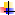 燃料油高硫180cst高硫380cst中硫180cstlswr①今日贴水1.57/1.612.32/2.365.44/5.486月20日292.060286.340298.63 48.18 6月19日292.340286.260298.92 48.22 6月16日290.910285.170297.46 48.02 6月15日289.760283.920296.28 47.86 6月14日295.610289.490302.26 48.77 燃料油高硫180cst高硫180cst高硫380cst高硫380cst燃料油7月纸货8月纸货7月纸货8月纸货6月20日290.25288283.8281.706月19日290.5288.6284281.956月16日289287.25282.752816月15日287.7286.2281.25279.756月14日293.7291.7286.95285.2燃料油新加坡高硫180CST新加坡高硫380CST新加坡高硫180CST 7月纸货新加坡高硫180CST 8月纸货贴水6-8(美元/吨)6-8(美元/吨)6-8(美元/吨)6-8(美元/吨)6月20日无成交295.5284无成交6月19日303.25295.5290.52846月16日305.25294.5292.5282.56月15日无成交293.25281.5无成交6月14日无成交299无成交287燃料油高硫180cst高硫380cst今日贴水6.75/7.256.75/7.256月20日297.47 291.75 6月19日297.75 291.67 6月16日296.40 290.66 6月15日295.38 289.54 6月14日301.36 295.24 燃料油高硫180cst高硫380cst今日贴水10.25/10.7510.25/10.756月20日283.17277.456月19日283.45277.376月16日281.79276.056月15日280.64274.86月14日286.76280.64燃料油高硫180cst6月20日300.686月19日300.966月16日299.536月15日298.566月14日304.36燃料油燃料油（1PCT）燃料油（3.5PCT）6月20日272.75 262.25 6月19日282.25 270.25 6月16日280.25 268.00 6月15日279.75 267.00 6月14日280.00 266.25 地区型号涨跌6月20日6月19日提货方式黄埔市场上期所规格180CST 033753375库提价（即期）黄埔市场船用标准180CST029802980库提价（广州-海口）黄埔市场沥青料024652465库提价黄埔市场新加坡混调高硫180CST贴水06-86-8CFR黄埔（6月下7月上旬）黄埔市场新加坡高硫180CST0303.25303.25CFR黄埔（美元/吨）黄埔市场新加坡高硫380CST0295.50295.50CFR黄埔（美元/吨）华东市场华东国产混调180034503450库船提华东市场上海国产混调180036003600库船提华东市场宁波国产混调180036103610库船提华东市场南通国产混调180035003500库船提华东市场俄罗斯M100039403940库船提华东市场俄罗斯M100贴水（美元）035-3935-39CFR黄埔（6月下7月上旬）华东市场国产调和250027002700库船提华东市场华东油浆022402240库船提山东市场直馏高硫180CST037103710库船提山东市场俄罗斯M100039103910库船提山东市场俄罗斯M100贴水（美元）034-3634-36CFR黄埔（6月下7月上旬）山东市场焦化原料（带沥青票）-15024002550库车提山东市场油浆（密度密度1.03-1.06沥青票）-5019001950库车提山东市场油浆（密度1.1左右沥青票）-10017501850库车提山东市场常渣（密度0.95左右）0N/AN/A库车提备注：1自2015年6月10日起，新增进口稀释沥青估价，该估价含沥青票，为港口库船提价格。
      2、近期山东地区常渣外销量稀少，于2016年3月22日起暂停常渣成交估价。
      备注：1自2015年6月10日起，新增进口稀释沥青估价，该估价含沥青票，为港口库船提价格。
      2、近期山东地区常渣外销量稀少，于2016年3月22日起暂停常渣成交估价。
      备注：1自2015年6月10日起，新增进口稀释沥青估价，该估价含沥青票，为港口库船提价格。
      2、近期山东地区常渣外销量稀少，于2016年3月22日起暂停常渣成交估价。
      备注：1自2015年6月10日起，新增进口稀释沥青估价，该估价含沥青票，为港口库船提价格。
      2、近期山东地区常渣外销量稀少，于2016年3月22日起暂停常渣成交估价。
      备注：1自2015年6月10日起，新增进口稀释沥青估价，该估价含沥青票，为港口库船提价格。
      2、近期山东地区常渣外销量稀少，于2016年3月22日起暂停常渣成交估价。
      备注：1自2015年6月10日起，新增进口稀释沥青估价，该估价含沥青票，为港口库船提价格。
      2、近期山东地区常渣外销量稀少，于2016年3月22日起暂停常渣成交估价。
      备注：1自2015年6月10日起，新增进口稀释沥青估价，该估价含沥青票，为港口库船提价格。
      2、近期山东地区常渣外销量稀少，于2016年3月22日起暂停常渣成交估价。
      备注：1自2015年6月10日起，新增进口稀释沥青估价，该估价含沥青票，为港口库船提价格。
      2、近期山东地区常渣外销量稀少，于2016年3月22日起暂停常渣成交估价。
      备注：1自2015年6月10日起，新增进口稀释沥青估价，该估价含沥青票，为港口库船提价格。
      2、近期山东地区常渣外销量稀少，于2016年3月22日起暂停常渣成交估价。
      备注：1自2015年6月10日起，新增进口稀释沥青估价，该估价含沥青票，为港口库船提价格。
      2、近期山东地区常渣外销量稀少，于2016年3月22日起暂停常渣成交估价。
      备注：1自2015年6月10日起，新增进口稀释沥青估价，该估价含沥青票，为港口库船提价格。
      2、近期山东地区常渣外销量稀少，于2016年3月22日起暂停常渣成交估价。
      备注：1自2015年6月10日起，新增进口稀释沥青估价，该估价含沥青票，为港口库船提价格。
      2、近期山东地区常渣外销量稀少，于2016年3月22日起暂停常渣成交估价。
      备注：1自2015年6月10日起，新增进口稀释沥青估价，该估价含沥青票，为港口库船提价格。
      2、近期山东地区常渣外销量稀少，于2016年3月22日起暂停常渣成交估价。
      备注：1自2015年6月10日起，新增进口稀释沥青估价，该估价含沥青票，为港口库船提价格。
      2、近期山东地区常渣外销量稀少，于2016年3月22日起暂停常渣成交估价。
      备注：1自2015年6月10日起，新增进口稀释沥青估价，该估价含沥青票，为港口库船提价格。
      2、近期山东地区常渣外销量稀少，于2016年3月22日起暂停常渣成交估价。
      备注：1自2015年6月10日起，新增进口稀释沥青估价，该估价含沥青票，为港口库船提价格。
      2、近期山东地区常渣外销量稀少，于2016年3月22日起暂停常渣成交估价。
      备注：1自2015年6月10日起，新增进口稀释沥青估价，该估价含沥青票，为港口库船提价格。
      2、近期山东地区常渣外销量稀少，于2016年3月22日起暂停常渣成交估价。
      备注：1自2015年6月10日起，新增进口稀释沥青估价，该估价含沥青票，为港口库船提价格。
      2、近期山东地区常渣外销量稀少，于2016年3月22日起暂停常渣成交估价。
      备注：1自2015年6月10日起，新增进口稀释沥青估价，该估价含沥青票，为港口库船提价格。
      2、近期山东地区常渣外销量稀少，于2016年3月22日起暂停常渣成交估价。
      备注：1自2015年6月10日起，新增进口稀释沥青估价，该估价含沥青票，为港口库船提价格。
      2、近期山东地区常渣外销量稀少，于2016年3月22日起暂停常渣成交估价。
      备注：1自2015年6月10日起，新增进口稀释沥青估价，该估价含沥青票，为港口库船提价格。
      2、近期山东地区常渣外销量稀少，于2016年3月22日起暂停常渣成交估价。
      备注：1自2015年6月10日起，新增进口稀释沥青估价，该估价含沥青票，为港口库船提价格。
      2、近期山东地区常渣外销量稀少，于2016年3月22日起暂停常渣成交估价。
      备注：1自2015年6月10日起，新增进口稀释沥青估价，该估价含沥青票，为港口库船提价格。
      2、近期山东地区常渣外销量稀少，于2016年3月22日起暂停常渣成交估价。
      备注：1自2015年6月10日起，新增进口稀释沥青估价，该估价含沥青票，为港口库船提价格。
      2、近期山东地区常渣外销量稀少，于2016年3月22日起暂停常渣成交估价。
      备注：1自2015年6月10日起，新增进口稀释沥青估价，该估价含沥青票，为港口库船提价格。
      2、近期山东地区常渣外销量稀少，于2016年3月22日起暂停常渣成交估价。
      备注：1自2015年6月10日起，新增进口稀释沥青估价，该估价含沥青票，为港口库船提价格。
      2、近期山东地区常渣外销量稀少，于2016年3月22日起暂停常渣成交估价。
      备注：1自2015年6月10日起，新增进口稀释沥青估价，该估价含沥青票，为港口库船提价格。
      2、近期山东地区常渣外销量稀少，于2016年3月22日起暂停常渣成交估价。
      备注：1自2015年6月10日起，新增进口稀释沥青估价，该估价含沥青票，为港口库船提价格。
      2、近期山东地区常渣外销量稀少，于2016年3月22日起暂停常渣成交估价。
      备注：1自2015年6月10日起，新增进口稀释沥青估价，该估价含沥青票，为港口库船提价格。
      2、近期山东地区常渣外销量稀少，于2016年3月22日起暂停常渣成交估价。
      备注：1自2015年6月10日起，新增进口稀释沥青估价，该估价含沥青票，为港口库船提价格。
      2、近期山东地区常渣外销量稀少，于2016年3月22日起暂停常渣成交估价。
      交易货币：人民币  交易单位：50吨/手交易货币：人民币  交易单位：50吨/手交易货币：人民币  交易单位：50吨/手交易货币：人民币  交易单位：50吨/手交易货币：人民币  交易单位：50吨/手交易货币：人民币  交易单位：50吨/手交易货币：人民币  交易单位：50吨/手交易货币：人民币  交易单位：50吨/手交易货币：人民币  交易单位：50吨/手交易货币：人民币  交易单位：50吨/手交易货币：人民币  交易单位：50吨/手品种名昨结算今开盘最高价最低价收盘价结算价升跌成交量持仓量日期燃料油1804407939033903390339033903-1762020June17序号预计到港日期数量（吨）航线船名接货公司备注16月9日4,000.00N/A/广州弘润38N/A燃料油合计4,000.00序号预计到港日期数量（吨）航线船名接货公司备注112月3日40,000.00N/A安定号N/A混调合计40，000.00序号预计到港日期数量（吨）航线船名接货公司备注16月1日100000.00 俄罗斯/龙口港ETC RAMS垦利石化轻质原油26月1日100000.00 俄罗斯/青岛港ESER K艾斯克海科瑞林轻质原油36月1日277000.00 伊拉克/青岛港NEW GIANT新巨人中化弘润轻质原油46月1日100000.00 N/A/青岛港SEA HYMN海上圣歌N/A轻质原油56月2日90000.00 马来西亚/莱州港FSL HONG KO昌邑石化轻质原油66月4日100000.00 委内瑞拉/青岛港NASHA纳莎中船燃重质原油76月6日265000.00 委内瑞拉/日照港OVERSEAS RO东明石化马瑞原油86月6日290000.00 委内瑞拉/青岛港NEW ACHIEVE… 中油马瑞原油96月6日80000.00 文莱/青岛港ETC MENA米娜N/A轻质原油106月7日100000.00 俄罗斯/龙口港KYTHIRA WARRIOR垦利石化轻质原油116月10日100000.00 N/A/龙口港N/AN/A轻质原油126月12日267000.00 委内瑞拉/日照港朱尼尔东明石化轻质原油136月13日143000.00 哥伦比亚/日照港DELTA COMMANDER 东明石化轻质原油146月18日270000.00 安哥拉/青岛港HARBOUR SPL…齐润化工轻质原油156月中旬 100000.00 俄罗斯/日照港N/A 海科瑞林轻质原油166月中旬 150000.00 委内瑞拉/日照港N/A 金石沥青马瑞原油176月底150000.00 英国/日照港N/AN/A轻质原油186月4日60000.00 中国/龙口港三鼎长乐鲁清石化海洋油196月17日30000.00 中国/龙口港N/AN/A海洋油206月中旬 63000.00 中国/龙口港N/A垦利石化海洋油合计2835000.00 